BẢN CÔNG BỐ THÔNG TIN Về việc thoái vốn nhà nước và vốn của doanh nghiệp nhà nước đầu tư tại doanh nghiệp khác thông qua đấu giá cổ phần (Theo Quyết định số 51/2014/QĐ-TTg ngày 15/9/2014 của Thủ tướng Chính phủ)Công ty TNHH MTV Địa chất Việt Bắc thực hiện thoái vốn theo Quyết định số 51/2014/QĐ-TTg (Giấy chứng nhận ĐKKD số 0104944595 cấp lần đầu ngày 05 tháng 10 năm 2010 do Sở Kế hoạch và Đầu tư Thành phố Hà Nội cấp, thay đổi lần thứ 04 ngày 02 tháng 12 năm 2014)Quyết định của chủ sở hữu vốn nhà nước về việc thực hiện thoái vốn theo Quyết định số 51/2014/QĐ-TTg:Công văn số 2245/TKV-TCNS ngày 21 tháng 5 năm 2015 của Tập đoàn Công nghiệp Than – Khoáng sản Việt Nam về việc triển khai thoái vốn tại Công ty Cổ phần Khoan và Dịch vụ Kỹ thuật Khai thác Mỏ.Quyết định số 3132/TKV-TCNS ngày 07/07/2015 của Hội đồng thành viên Tập đoàn Công nghiệp Than – Khoáng sản Việt Nam vê việc thông qua phương án thoái vốn của công ty TNHH MTV Địa chất Việt Bắc – TKV tại Công ty Cổ phần Khoan và Dịch vụ kỹ thuật khai thác mỏ.Quyết định số 301/QĐ-VBG của Công ty TNHH MTV Địa chất Việt Bắc - TKV về việc phê duyệt phương án bán phần vốn của Công ty TNHH MTV Địa chất Việt Bắc – TKV tại Công ty Cổ phần Khoan và Dịch vụ Kỹ thuật Khai thác Mỏ.Điều kiện thoái vốn: Theo Điều 2 Quyết định số 51/2014/QĐ-TTgHình thức thoái vốn: Theo Khoản 1 Điều 8 Quyết định số 51/2014/QĐ-TTgCông ty TNHH MTV Địa chất Việt Bắc thực hiện thoái vốn theo Quyết định số 51/2014/QĐ-TTgQuyết định của chủ sở hữu vốn nhà nước về việc thực hiện thoái vốn theo Quyết định số 51/2014/QĐ-TTg:Công văn số 2245/TKV-TCNS ngày 21 tháng 5 năm 2015 của Tập đoàn Công nghiệp Than – Khoáng sản Việt Nam về việc triển khai thoái vốn tại Công ty Cổ phần Khoan và Dịch vụ Kỹ thuật Khai thác Mỏ.Công văn số 3132/TKV-CNS ngày 07/07/2015 của Hội đồng thành viên Tập đoàn Công nghiệp Than – Khoáng sản Việt Nam vê việc thông qua phương án thoái vốn của công ty TNHH MTV Địa chất Việt Bắc – TKV tại Công ty Cổ phần Khoan và Dịch vụ kỹ thuật khai thác mỏQuyết định số 301/QĐ-VBG của Công ty TNHH MTV Địa chất Việt Bắc - TKV về việc phê duyệt phương án bán phần vốn của Công ty TNHH MTV Địa chất Việt Bắc – TKV tại Công ty Cổ phần Khoan và Dịch vụ Kỹ thuật Khai thác Mỏ.Tên cổ phiếu	: Công ty Cổ phần Khoan và Dịch vụ Kỹ thuật Khai thác Mỏ Mệnh giá		: 100.000 đồng/ cổ phầnGiá bán khởi điểm	: 171.000 đồng/cổ phầnTổng số lượng cổ phiếu thực hiện thoái vốn: 93.207 cổ phầnTổng giá trị thoái vốn (theo mệnh giá)	: 9.320.700.000 đồngMỤC LỤCI.	NHỮNG NGƯỜI CHỊU TRÁCH NHIỆM CHÍNH ĐỐI VỚI NỘI DUNG BẢN CÔNG BỐ THÔNG TIN	11.	Tổ chức thực hiện thoái vốn	12.	Tổ chức tư vấn	1II.	CÁC KHÁI NIỆM	2III.	GIỚI THIỆU VỀ CHỦ SỞ HỮU THỰC HIỆN THOÁI VỐN THEO QUYẾT ĐỊNH SỐ 51/2014/QĐ-TTg	31.	Tóm tắt quá trình hình thành và phát triển	32.	Mối quan hệ với Công ty Cổ phần Khoan và Dịch vụ kỹ thuật khai thác mỏ: Công ty mẹ	53.	Tỷ lệ sở hữu cổ phiếu thoái vốn/ tổng số lượng cổ phiếu đang lưu hành	54.	Tỷ lệ cổ phiếu thoái vốn/cổ phiếu đang sở hữu	5IV.	TÌNH HÌNH VÀ ĐẶC ĐIỂM CỦA CÔNG TY CÓ CỔ PHIẾU ĐƯỢC THOÁI VỐN	61.	Tóm tắt quá trình hình thành và phát triển	62.	Cơ cấu tổ chức Công ty Cổ phần Khoan và Dịch vụ kỹ thuật khai thác mỏ	73.	Danh mục đất đai do Công ty đang quản lý và sử dụng	114.	Báo cáo kết quả hoạt động sản xuất kinh doanh trong 2 năm gần nhất và luỹ kế đến quý gần nhất	125.	Các chỉ tiêu tài chính chủ yếu	126.	Kế hoạch lợi nhuận và cổ tức năm tiếp theo	137.	Đánh giá của tổ chức tư vấn về kế hoạch lợi nhuận, cổ tức	148.	Giải trình, thuyết minh một số nội dung khác có liên quan đến báo cáo tài chính đã kiểm toán năm 2013 và báo cáo tài chính năm 2014	149.	Thông tin về những cam kết nhưng chưa thực hiện của tổ chức có cổ phiếu được thoái vốn: không có;	1510.	Các thông tin, các tranh chấp kiện tụng liên quan tới tổ chức có cổ phiếu được thoái vốn mà có thể ảnh hưởng đến giá cổ phiếu thoái vốn: không có	15V.	PHƯƠNG ÁN THOÁI VỐN	151.	Loại cổ phiếu: Cổ phiếu phổ thông	152.	Mệnh giá: 10.000 đồng/ cổ phần	153.	Tổng số cổ phiếu dự kiến thoái vốn: 2.301.530cổ phần	154.	Giá thoái vốn dự kiến: 17.600 đồng/ cổ phần	155.	Phương pháp tính giá	156.	Phương thức thoái vốn	157.	Tổ chức tư vấn	158.	Thời gian thực hiện thoái vốn: Quý II năm 2015	159.	Đăng ký mua cổ phần	1510.	Giới hạn về tỷ lệ nắm giữ đối với người nước ngoài	1511.	Các hạn chế liên quan đến việc chuyển nhượng: Không có	1512.	Các loại thuế có liên quan	15VI.	MỤC ĐÍCH THOÁI VỐN	16VII.	CÁC ĐỐI TÁC LIÊN QUAN TỚI ĐỢT THOÁI VỐN	161.	Tổ chức Kiểm toán	162.	Tổ chức xác định giá trị doanh nghiệp	163.	Tổ chức Tư vấn phát hành	16VIII.	BÁO CÁO CỦA TỔ CHỨC CÓ CỔ PHIẾU ĐƯỢC THOÁI VỐN VỀ CÁC THÔNG TIN LIÊN QUAN ĐẾN TỔ CHỨC NÀY	16NHỮNG NGƯỜI CHỊU TRÁCH NHIỆM CHÍNH ĐỐI VỚI NỘI DUNG BẢN CÔNG BỐ THÔNG TINTổ chức thực hiện thoái vốnCông ty TNHH MTV Địa chất Việt Bắc - TKVÔng Lê Đức Long		Chức vụ: Giám đốc Chúng tôi đảm bảo rằng các thông tin và số liệu trong Bản công bố thông tin này là chính xác, trung thực và cam kết chịu trách nhiệm về tính trung thực, chính xác của những thông tin và số liệu này.Tổ chức tư vấnCông ty cổ phần Chứng khoán Tân ViệtÔng Nguyễn Việt Cường		Chức vụ: Phó tổng giám đốc(Theo Giấy ủy quyền số 322/2013/UQ-TGĐ ngày 22/03/2013 của Tổng Giám đốc Công ty Cổ phần Chứng khoán Tân Việt)Chúng tôi đảm bảo rằng việc phân tích, đánh giá và lựa chọn ngôn từ trên Bản cáo bạch này đã được thực hiện một cách hợp lý và cẩn trọng dựa trên cơ sở các thông tin và số liệu do Công ty Cổ phần Khoan và Dịch vụ kỹ thuật khai thác mỏ và Công ty TNHH MTV Địa chất Việt Bắc - TKV cung cấp.CÁC KHÁI NIỆMCác từ hoặc nhóm từ được viết tắt trong bản công bố thông tin này có nội dung như sau:DMTC 	Công ty Cổ phần Khoan và Dịch vụ kỹ thuật khai thác mỏĐHĐCĐ	Đại hội đồng cổ đôngHĐQT	Hội đồng quản trịBKS	Ban kiểm soátTGĐ	Tổng Giám đốcBTGĐ	Ban Tổng Giám đốcKTT	Kế Toán TrưởngCBCNV	Cán bộ công nhân viênTSCĐ	Tài sản cố địnhTTS	Tổng tài sảnDTT	Doanh thu thuần LNST 	Lợi nhuận sau thuế VĐL	Vốn điều lệCTCP	Công ty Cổ phầnCP	Cổ phầnGIỚI THIỆU VỀ CHỦ SỞ HỮU THỰC HIỆN THOÁI VỐN THEO QUYẾT ĐỊNH SỐ 51/2014/QĐ-TTgTóm tắt quá trình hình thành và phát triểnGiới thiệu về chủ sở hữu thực hiện thoái vốnTên tổ chức: CÔNG TY TNHH MTV ĐỊA CHẤT VIỆT BẮC - TKVTên nước ngoài 	: VINACOMIN - GEOLOGY COMPANY LIMITEDTên viết tắt: VBGTrụ sở chính: số 30B, phố Đoàn Thị Điểm, phường Quốc Tử Giám, quận Đống Đa, thành phố Hà NộiĐiện thoại	: 04 38 457 360/ 04 38 233 786;		Fax	: 04 37 323 483Emai	: diachatvietbac@yahoo.com.vnVốn điều lệ	: 43.000.000.000 đồng (Bốn mươi ba tỷ đồng)Giấy chứng nhận đăng ký kinh doanh số 0104944595 cấp lần đầu ngày 05/10/2010 do Sở Kế hoạch và Đầu tư Thành phố Hà Nội cấp, thay đổi lần thứ 04 ngày 02/12/2014Ngành nghề kinh doanh chính của Công ty:Hoạt động thăm dò địa chất và nguồn nước: Điều tra cơ bản địa chất và nguồn nước ngầm, nước bề mặt; Khoan khảo sát, thăm dò địa chất, địa chất thủy văn, địa chất công trình, địa vật lý; Thi công khoan máy, khai đào, khảo sát và xử lý nền móng.Hoạt động kiến trúc và tư vấn kỹ thuật có liên quan: Thiết kế khai thác mỏ; Khảo sát địa chất, trắc địa công trình dân dụng, công nghiệp, hạ tầng kỹ thuật.Hoạt động đo đạc bản đồ.Hoạt động tư vấn kỹ thuật có liên quan khác: Lập phương án thăm dò, phương án thi công các công trình địa chất, lập báo cáo địa chất, lập bản đồ các loại;Nghiên cứu và phát triển thực nghiệm khoa học tự nhiên và kỹ thuật: Tư vấn, chuyển giao công nghệ trong lĩnh vực thăm dò khoáng sản.Kiểm tra và phân tích kỹ thuật: Thí nghiệm phân tích mẫu than, đất, đá, nước, khí, các mẫu khoáng sản khác; thí nghiệm nén tĩnh hiện trường.Cho thuê máy móc, thiết bị khai khoángTóm tắt quá trình hình thành và phát triểnCông ty TNHH MTV Địa chất Việt Bắc được thành lập theo Quyết định số 2325/QĐ-HĐTV ngày 28 tháng 9 năm 2010 của Hội đồng thành viên Tập đoàn Công nghiệp Than - Khoáng sản Việt Nam trên cơ sở tổ chức lại Xí nghiệp thăm dò khảo sát thiết kế - VVMI; Công ty thăm dò khai thác khoáng sản 109 - TKV và Công ty cổ phần khoan và dịch vụ kỹ thuật khai thác mỏ.Ngày 19/11/2014, Công ty TNHH một thành viên Địa chất Việt Bắc - Vinacomin được đổi tên thành Công ty TNHH một thành viên Địa chất Việt Bắc - TKV theo quyết định số 2477/QĐ-HĐTV của Hội đồng thành viên Tập đoàn Công nghiệp Than - Khoáng sản Việt Nam. 	Tiền thân Xí nghiệp thăm dò khảo sát thiết kế - VVMI là Xí nghiệp dịch vụ khảo sát thiết kế được thành lập theo Quyết định số 1265- NL/TCCB ngày 26/10/1988 của Bộ Năng Lượng; Năm 1991, Xí nghiệp dịch vụ khảo sát thiết kế được chuyển về Công ty Than 3 nay là Tổng công ty Công nghiệp mỏ Việt Bắc;Năm 1994, Xí nghiệp thăm dò khảo sát 3 (Yên Viên - Hà Nội ) được sát nhập vào Xí nghiệp dịch vụ khảo sát thiết kế và được đổi tên thành Xí nghiệp thăm dò khảo sát thiết kế và dịch vụ kỹ thuật thuộc Công ty than Nội Địa nay là Tổng Công ty Công nghiệp mỏ Việt Bắc; Năm 2006, Xí nghiệp thăm dò khảo sát thiết kế và dịch vụ kỹ thuật được đổi tên thành Xí nghiệp thăm dò khảo sát thiết kế - VVMI thuộc Công ty Công nghiệp mỏ Việt Bắc nay là Tổng Công ty Công nghiệp mỏ Việt Bắc.Công ty thăm dò khai thác khoáng sản 109 - TKV tiền thân là đoàn địa chất 14 được thành lập theo Quyết định số 407/ĐC ngày 27/12/1958 của Giám đốc Sở địa chất thuộc Bộ Công Nghiệp từ ngày thành lập cho đến nay thực hiện 05 Quyết định điều chuyển nguyên trạng đơn vị và 6 lần đổi tên;Mối quan hệ với Công ty Cổ phần Khoan và Dịch vụ kỹ thuật khai thác mỏ: Công ty mẹTỷ lệ sở hữu cổ phiếu thoái vốn/ tổng số lượng cổ phiếu đang lưu hànhSố lượng cổ phiếu thoái vốn: 93.207 cổ phầnSố lượng cổ phiếu đang lưu hành: 182.747 cổ phầnTỷ lệ sở hữu cổ phiếu thoái vốn/ tổng số lượng cổ phiếu đang lưu hành: 51 %Tỷ lệ cổ phiếu thoái vốn/cổ phiếu đang sở hữuSố lượng cổ phiếu thoái vốn: 93.207 cổ phầnSố lượng cổ phiếu đang sở hữu: 93.207cổ phầnTỷ lệ cổ phiếu thoái vốn/ cổ phiếu đang sở hữu: 100%TÌNH HÌNH VÀ ĐẶC ĐIỂM CỦA CÔNG TY CÓ CỔ PHIẾU ĐƯỢC THOÁI VỐNTóm tắt quá trình hình thành và phát triểnGiới thiệu về Công tyTên tổ chức	: CÔNG TY CỔ PHẦN KHOAN VÀ DỊCH VỤ KỸ THUẬT KHAI THÁC MỎTên giao dịch quốc tế: DRILLING AND MINING TECHNICAL SERVICE JOINT STOCK COMPANYTên viết tắt: DMTC ., JSCTrụ sở chính: Số 101 (số 6, ngõ Chùa Nền), đường Láng, Phường Láng Thượng, Quận Đống Đa,TP Hà Nội.Điện thoại: 84.4.37669312		Fax:  84.4.37664037Website: www.dmtc.vn.comVốn điều lệ: 18.274.700.000 đồng (Mười tám tỷ hai trăm bảy mươi tư triệu bảy trăm nghìn đồng)Lo go: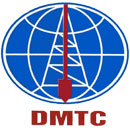 Giấy Chứng nhận đăng ký kinh doanh số 0100101266 do Sở Kế hoạch và Đầu tư Thành phố Hà Nội cấp lần đầu vào ngày 31/12 /2003,  đăng ký thay đổi lần thứ 07 ngày 02 tháng 01 năm 2013.Ngành nghề kinh doanh chính của Công ty:Khảo sát thăm dò địa chất, địa chất công trình, địa chất thủy vănThi công các công trình khoan máy, khai đào, khảo sát, lập dự án tiền khả thi, thi công các công trình xây dựng, cơ sở hạ tầng, xử lý nền móngDịch vụ thi công các công trình địa chất, khai thác nước ngầm, nước bề mặt, xây dựng hệ thống xử lý nước phục vụ công nghiệp và dân sinhKinh doanh xuất nhập khẩu thiết bị, vật tư, nguyên liệu khoángLắp ráp, sửa chữa thiết bị, sản xuất các mặt hàng cơ khíĐầu tư và kinh doanh cho thuê văn phòng làm việc, kho hàng, nhà xưởng;Khai thác chế biến khoáng sản;Chuyển giao công nghệ khoan;Cho thuê thiết bị;Bán buôn máy móc, thiết bị và phụ tùng máy khai khoáng, xây dựng;Xuất nhập khẩu các mặt hàng Công ty kinh doanhTóm tắt quá trình hình thành và phát triểnCông ty Cổ phần Khoan và Dịch vụ Kỹ thuật Khai thác Mỏ tiền thân từ Đoàn nghiên cứu kỹ thuật khoan gọi tắt là Đoàn K1 được thành lập theo Quyết định số 132/QĐ-TC của Tổng Cục Địa chất ngày 14/5/1979.Ngày 19/5/1988, Đoàn K1 được chuyển đối thành Trung tâm Kỹ thuật và Công nghệ Mỏ và Địa chất theo Quyết định số 641/QĐ.MĐC của Tổng Cục Mỏ và Địa chất.Ngày 02/10/1997, Trung tâm Kỹ thuật và công nghệ Mỏ và Địa chất được chuyển thành Công ty Khoan và Dịch vụ Kỹ thuật khai thác mỏ theo Quyết định số 1675/QĐ-TCCB của Bộ Công Nghiệp. Là một đơn vị tiên phong trong kỹ thuật và công nghệ tiên tiến, tiếp cận nhanh với công nghệ thăm dò của các nước Châu Âu, với đội ngũ cán bộ Tiến sỹ, kỹ sư cao cấp có năng lực và nhiệt tình, Công ty nhanh chóng chiếm được vị thế trên thị trường trong nước và nước bạn Lào. Thị phần của Công ty không ngừng được mở rộng. Công ty đã tạo được uy tín tốt và là đối tác thường xuyên của nhiều tổ chức Quốc tế đầu tư vào Việt Nam.Ngày 27/8/2003, Công ty Khoan và Dịch vụ Kỹ thuật khai thác mỏ thực hiện cổ phần hóa theo Quyết định số 136/2003/QĐ-BCN của Bộ Trưởng Bộ Công Nghiệp (nay là Bộ Công Thương) và chính thức trở thành Công ty Cổ phần Khoan và Dịch vụ Kỹ thuật Khai thác Mỏ.Năm 2009, Tập đoàn Công nghiệp Than – Khoáng sản Việt Nam đã đầu tư vào Công ty Cổ phần Khoan và Dịch vụ Kỹ thuật Khai thác Mỏ (DMTC) chiếm 51% vốn điều lệ và trở thành công ty con của TKV. Công ty đổi tên thành Công ty Cổ phần Khoan và Dịch vụ Kỹ thuật Khai thác Mỏ - TKV.Tháng 10/2010, Tập đoàn TKV đã giao quyền quản lý phần vốn của TKV tại DMTC cho Công ty TNHH MTV Địa chất Việt Bắc – Vinacomin.Cơ cấu tổ chức Công ty Cổ phần Khoan và Dịch vụ kỹ thuật khai thác mỏSơ đồ cơ cấu tổ chứcSơ đồ cơ cấu tổ chức của Công ty Cổ phần Khoan và Dịch vụ kỹ thuật khai thác mỏ(Nguồn: Công ty Cổ phần Khoan và Dịch Kỹ thuật khai thác mỏ)Diễn giảiĐại Hội đồng cổ đôngĐại hội đồng cổ đông là cơ quan có thẩm quyền cao nhất của Công ty và gồm tất cả các cổ đông có quyền biểu quyết. Đại hội đồng cổ đông có các quyền và nhiệm vụ sau:Báo cáo tài chính hàng năm sau kiểm toánBáo cáo của Ban kiểm soát về hoạt động quản lý Công ty của HĐQT và Giám đốc công tyBáo cáo của HĐQT về đánh giá thực trạng quản lý kinh doanh ở Công tyBáo cáo của các kiểm toán viênKế hoạch phát triển kinh doanh ngắn hạn và dài hạn của Công ty.Mức cổ tức đối với mỗi cổ phần của từng loại. Các quyền khác được quy định tại Điều lệ.Hội đồng quản trịHội đồng quản trị là cơ quan quản lý của Công ty có toàn quyền nhân danh Công ty để quyết định các vấn đề liên quan đến mục đích, quyền lợi của Công ty, trừ những vấn đề thuộc thẩm quyền Đại hội đồng cổ đông. HĐQT có các quyền và nhiệm vụ sau:Quyết định chiến lược phát triển và kế hoạch phát triển trung hạn của Công ty trên cơ sở các mục đích chiến lược do ĐHĐCĐ thông qua.Quyết định kế hoạch kinh doanh hàng năm của Công ty.Đề xuất các loại cổ phiếu có thể phát hành và tổng số cổ phiếu phát hành theo từng loại; Quyết dịnh chào bán cổ phần mới trong phạm vi số cổ phần được quyền chào bán của từng loại; quyết định huy động vốn theo hình thức khác.Quyết định phương án đầu tư và dự án đầu tư trong thẩm quyền và giới hạn theo quy định của Điều lệ và Luật doanh nghiệp.Bổ nhiệm, miễn nhiệm, cách chức, ký hợp đồng, chấm dứt hợp đồng, khen thưởng, kỷ luật, cho nghỉ chế độ, quyết định mức lương và lợi ích khác đối với Giám đốc Công ty và các chức danh cán bộ quản lý Công ty  theo đề nghị của Giám đốc.Quyết định cơ cấu tổ chức, quy chế quản lý nội bộ của Công ty; quyết định thành lập công ty con, chi nhánh, văn phòng đại diện của Công ty và việc góp vốn, mua cổ phần của doanh nghiệp khác theo đề nghị của Giám đốc Công ty.Trình báo cáo quyết toán tài chính hàng năm lên ĐHĐCĐ.Kiến nghị mức cổ tức được trả; quyết định thời hạn và thủ tục trả cổ tức hoặc xử lý lỗ phát sịnh trong quá trình kinh doanh.Kiến nghị việc tổ chức lại, giải thể hoặc yêu cầu phá sản Công ty.Các quyền khác được quy định tại Điều lệ.Ban Kiểm soátBan kiểm soát là người thay mặt cổ đông để kiểm soát mọi hoạt động quản trị và điều hành sản xuất kinh doanh của Công ty. Ban kiểm soát có quyền và nhiệm vu như sau:Giám sát HĐQT, Giám đốc trong việc quản lý và điều hành Công ty, chịu trách nhiệm trước ĐHĐCĐ trong việc thực hiện các nhiệm vụ được giao.Kiểm tra tính hợp lý, hợp pháp, tính trung thực và mức độ cẩn trọng trong quản lý, điều hành hoạt động kinh doanh, trong tổ chức công tác kế toán, thống kê và lập BCTC.Thẩm định báo cáo tình hình kinh doanh, báo cáo tài chính hằng năm và sáu tháng của Công ty, báo cáo đánh giá công tác quản lý của HĐQT.Kiến nghị HĐQT hoặc ĐHĐCĐ các biện pháp sửa đổi, bổ sung, cải tiến cơ cấu tổ chức quản lý, điều hành hoạt động kinh doanh của Công ty.Các quyền khác được quy định tại Điều lệ.Giám đốc điều hànhHĐQT bổ nhiệm một thành viên trong Hội đồng hoặc thuê một người khác làm Giám đốc điều hành và sẽ ký hợp đồng quy định mức lương, thù lao, lợi ích và các điều khoản khác. Giám đốc Công ty là người điều hành công việc kinh doanh hàng ngày của Công ty; chịu sự giám sát của HĐQT và chịu trách nhiệm trước pháp luật về việc thực hiện các quyền và nhiệm vụ được giao. Giám đốc Công ty có các quyền và nhiệm vụ sau: Tổ chức thực hiện các nghị quyết, quyết định của ĐHĐCĐ và HĐQT; tổ chức thực hiện kế hoạch kinh doanh và kế hoạch đầu tư của Công ty đã được HĐQT và ĐHĐCĐ thông qua.Bảo toàn và phát triển vốn của Công ty. Quyết định các vấn đề không cần phải có quyết nghị của HĐQT, bao gồm việc thay mặt Công ty ký kết các hợp đồng liên quan đến hoạt động sản xuất kinh doanh của Công ty, tổ chức và điều hành hoạt động sản xuất kinh doanh thường nhật của Công ty theo những thông lệ quản lý tốt nhất.Quyết định bổ nhiệm, miễn nhiệm, cách chức, khen thưởng, kỷ luật, xếp lương, cho nghỉ chế độ các chức danh cán bộ, nhân viên Công ty không phải chức danh thuộc thẩm quyền HĐQT quyết định.Đề nghị HĐQT quyết định thành lập, tổ chức lại, giải thể các công ty con, chi nhánh, văn phòng đại diện của Công ty.Xây dựng dự thảo chiến lược phát triển, kế hoạch phát triển trung hạn, kế hoạch kinh doanh hàng năm, các dự án đầu tư, các quy chế quản lý nội bộ của Công ty để trình HĐQT.Các nhiệm vụ khác được quy định tại Điều lệ.Các phòng ban chuyên tráchLàm việc theo từng nhiệm vụ riêng biệt theo chuyên môn dưới sự giám sát và chỉ đạo trực tiếp của Ban Giám đốc.Danh mục đất đai do Công ty đang quản lý và sử dụng(Nguồn: Công ty Cổ phần Khoan và Dịch vụ kỹ thuật khai thác mỏ)Báo cáo kết quả hoạt động sản xuất kinh doanh trong 2 năm gần nhất Căn cứ vào Báo cáo tài chính kiểm toán năm 2013 và năm 2014, kết quả sản xuất kinh doanh năm 2013 – 2014 của Công ty Cổ phần Khoan và Dịch vụ kỹ thuật khai thác mỏ cụ thể như sau:Báo cáo kết quả sản xuất kinh doanh năm 2013-2015Đơn vị tính: đồng(Nguồn: Báo cáo tài chính kiểm toán năm 2013, năm 2014 của DMTC)Hoạt động sản xuất kinh doanh của Công ty tập trung chủ yếu vào hai hoạt động chính là khoan thăm dò than, khoáng sản và kinh doanh thiết bị vật tư, trong đó hoạt động kinh doanh thiết bị vật tư mang lại doanh thu lớn cho Công ty. Năm 2014, doanh thu thuần của Công ty tăng so với năm 2013 là 10,3%  nhưng lợi nhuận thuần từ hoạt động kinh doanh lại giảm hơn so với năm 2013 là 36,23% là do giá vốn hàng bán năm 2014 tăng cao, tốc độ tăng trưởng giá vốn cao hơn so với tốc độ tăng trưởng doanh thu thuần. Theo đó lợi nhuận sau thuế năm 2014 của Công ty giảm 1,77% so với năm 2013.Các chỉ tiêu tài chính chủ yếuCăn cứ vào báo cáo kiểm toán năm 2013, năm 2014, các chỉ tiêu tài chính chủ yếu của Công ty Cổ phần Khoan và Dịch vụ kỹ thuật khai thác mỏ thể hiện ở bảng sau:Các chỉ tiêu tài chính năm 2013-2014 (Nguồn: Báo cáo tài chính kiểm toán năm 2013, năm 2014 của DMTC)Các chỉ số tài chính của Công ty cho thấy khả năng thanh toán của Công ty tốt, Công ty đủ khả năng chi trả các khoản nợ phải trả kể cả nợ ngắn hạn. Các chỉ tiêu phản ánh khả năng sinh lời của Công ty khá tốt, tuy hiệu quả hoạt động SXKD năm 2014 có giảm hơn so với năm 2013 nhưng nhìn chung hoạt động của Công ty vẫn đạt hiệu quả, bảo toàn vốn và đảm bảo tỷ lệ chi trả cổ tức hàng năm từ 12% đến 15%.Kế hoạch lợi nhuận và cổ tức năm tiếp theoKế hoạch lợi nhuận và cổ tức năm 2015Đơn vị: Triệu đồng(Nguồn: Công ty Cổ phần Khoan và Dịch vụ kỹ thuật khai thác mỏ)Căn cứ để đạt được kế hoạch lợi nhuận và cổ tức năm 2015Năm 2014 kinh tế thế giới và Việt Nam đều đang gặp nhiều khó khăn, một số ngành nghề kinh doanh đã có những tín hiệu tích cực cho thấy sự hồi phục nhưng chưa thực sự bền vững. Trong ngành khai thác mỏ của Việt Nam vẫn còn nhiều khó khăn do thiếu vốn để đầu tư, hiện đại hóa công nghệ. Trong bối cảnh đó, Ban lãnh đạo Công ty Cổ phần Khoan và Dịch vụ kỹ thuật khai thác mỏ rất thận trọng khi lập kế hoạch kinh doanh năm 2015, mục tiêu lớn nhất của Công ty là duy trì hoạt động có hiệu quả, tối đa hóa các khoản lợi nhuận hợp lý cho Công ty, tạo công ăn việc làm và thu nhập ổn định cho người lao động.Trong năm 2015, Công ty tập trung vào phát triển các hoạt động khoan thăm dò than, chủ yếu là làm cho TKV. Công ty đã được Công ty Địa chất Việt Bắc giao cho thực hiện 23.553 mét khoan. Ngoài hoạt động khoan, hoạt động kinh doanh vật tư, thiết bị cũng đem lại một nguồn doanh thu lớn cho Công ty. Tuy nhiên, trong tình hình hoạt động của ngành khai thác khoáng sản của nước ta ngày càng gặp nhiều khó khăn, Ban lãnh đạo Công ty dự kiến trong năm 2015 hoạt động của Công ty sẽ chịu ảnh hưởng trực tiếp từ biến động chung của ngành than, khoáng sản làm doanh thu và lợi nhuận của Công giảm hơn so với năm 2014 lần lượt là 9,53% và 2,59%.Đánh giá của tổ chức tư vấn về kế hoạch lợi nhuận, cổ tứcDưới góc độ của Tổ chức tư vấn, Công ty Cổ phần Chứng khoán Tân Việt đã thu thập các thông tin, tiến hành các nghiên cứu phân tích và đánh giá cần thiết về hoạt động kinh doanh của Công ty Cổ phần Khoan và Dịch vụ kỹ thuật khai thác mỏ cũng như lĩnh vực cung cấp dịch vụ thi công các công trình địa chất, khai thác.Kế hoạch Công ty Cổ phần Khoan và Dịch vụ kỹ thuật khai thác mỏ đặt ra đã được xây dựng trên nền tảng công nghệ hiện tại của Công ty và có xét đến yếu tố thị trường, tình hình kinh tế vĩ mô. Nếu không có những diễn biến bất thường gây ảnh hưởng lớn đến hoạt động của Công ty và những dự báo về thị trường của Ban lãnh đạo Công ty Cổ phần Khoan và Dịch vụ kỹ thuật khai thác mỏ là chính xác thì kế hoạch lợi nhuận và cổ tức đề ra là có tính khả thi. Trong bối cảnh nền kinh tế thế giới và Việt Nam có xu thế hồi phục thì hoạt động sản xuất của Công ty sẽ có chiều hướng tăng đảm bảo cho Công ty đạt được lợi nhuận đề ra. Chúng tôi cũng xin lưu ý rằng, các ý kiến nhận xét nếu trên được đưa ra dưới góc độ của Tổ chức tư vấn, dựa trên cơ sở thông tin có chọn lọc và các lý thuyết về tài chính chứng khoán mà không hàm ý đảm bảo giá trị chứng khoán. Nhận xét này chỉ mang tính tham khảo, nhà đầu tư tự chịu trách nhiệm về quyết định đầu tư của mình.Thuyết minh một số nội dung khác có liên quan đến báo cáo tài chính đã kiểm toán năm 2013 và năm 2014Báo cáo tài chính kiểm toán năm 2013 và năm 2014 không có điểm ngoại trừThông tin về những cam kết nhưng chưa thực hiện của tổ chức có cổ phiếu được thoái vốn: Không cóCác thông tin, các tranh chấp kiện tụng liên quan tới tổ chức có cổ phiếu được thoái vốn mà có thể ảnh hưởng đến giá cổ phiếu thoái vốn: Không cóPHƯƠNG ÁN THOÁI VỐNLoại cổ phiếu: Cổ phiếu phổ thôngMệnh giá: 100.000 đồng/ cổ phầnTổng số cổ phiếu dự kiến thoái vốn: 93.207cổ phầnGiá thoái vốn dự kiến: 171.000 đồng/ cổ phầnPhương pháp tính giáCăn cứ theo thư thẩm định giá số     /2015/UHY ACA-BCTVĐG ngày 15/6/2015 của Công ty TNHH Kiểm toán và Tư vấn UHY ACA về việc xác định giá trị cổ phần của Công ty TNHH MTV Địa chất Việt Bắc - TKV tại Công ty Cổ phần Khoan và Dịch vụ kỹ thuật khai thác mỏ tại ngày 31/3/2015. Phương thức thoái vốnBán đấu giá công khai tại Sở giao dịch chứng khoán Hà Nội.Tổ chức tư vấnTổ chức tư vấn: Công ty Cổ phần Chứng khoán Tân Việt.Thời gian thực hiện thoái vốn: Quý III năm 2015Đăng ký mua cổ phầnTheo quy chế bán đấu giá cổ phần do Sở giao dịch chứng khoán Hà NộiGiới hạn về tỷ lệ nắm giữ đối với người nước ngoàiTheo Quyết định số 55/2009/QĐ-TTg ngày 15/04/2009 của Thủ tướng Chính phủ về tỷ lệ tham gia của nhà đầu tư nước ngoài trên thị trường chứng khoán Việt Nam, nhà đầu tư nước ngoài có thể tham gia mua 49% số cổ phần của Công ty Cổ phần Khoan và Dịch vụ kỹ thuật khai thác mỏ đang lưu hành.Các hạn chế liên quan đến việc chuyển nhượng: Không cóCác loại thuế có liên quanThuế thu nhập doanh nghiệp: Công ty Cổ phần Khoan và Dịch vụ kỹ thuật khai thác mỏ phải nộp thuế TNDN 22% trên thu nhập chịu thuế. Các loại thuế khác, được Công ty thực hiện đầy đủ theo đúng các quy định của pháp luật.MỤC ĐÍCH THOÁI VỐNThực hiện công văn số 2245/TKV-TCNS ngày 21 tháng 5 năm 2015 của Tập đoàn Công nghiệp Than – Khoáng sản Việt Nam về việc triển khai thoái vốn tại Công ty Cổ phần Khoan và Dịch vụ Kỹ thuật Khai thác Mỏ.CÁC ĐỐI TÁC LIÊN QUAN TỚI ĐỢT THOÁI VỐNTổ chức Kiểm toánCÔNG TY TNHH KIỂM TOÁN AFC VIỆT NAM – CHI NHÁNH HÀ NỘIĐịa chỉ	: Tầng 10, tòa nhà Center Building, Hapulico Complex, P. Thanh Xuân Trung, Q. Thanh Xuân, TP. Hà Nội.Điện thoại	: (84-4) 66644488	Website	: www.pkf.afcvietnam.vn/Tổ chức xác định giá trị doanh nghiệpCÔNG TY TNHH KIỂM TOÁN VÀ TƯ VẤN UHY ACAĐịa chỉ	: 136 Hoàng Quốc Việt Nghĩa Tân, Hà Nội, Việt NamĐiện thoại	:04.3755 7444		Website	: www.uhy.vnTổ chức Tư vấn phát hànhCÔNG TY CỔ PHẦN CHỨNG KHOÁN TÂN VIỆTĐịa chỉ	: Tầng 6, 79 Lý Thường Kiệt, Quận Hoàn Kiếm,TP Hà NộiĐiện thoại	: (084 4) 3728 0921	Fax: 04 – 3728 0920 Website  	: www.tvsi.com.vnBÁO CÁO CỦA TỔ CHỨC CÓ CỔ PHIẾU ĐƯỢC THOÁI VỐN VỀ CÁC THÔNG TIN LIÊN QUAN ĐẾN TỔ CHỨC NÀYCác thông tin tài chính của Công ty Cổ phần Khoan và Dịch vụ kỹ thuật khai thác mỏ trong Bản công bố thông tin này được trích từ Báo cáo tài chính kiểm toán năm 2013 và năm 2014. Các thông tin liên quan đến Công ty Cổ phần Khoan và Dịch vụ kỹ thuật khai thác mỏ được cung cấp bởi những cá nhân có đầy đủ thẩm quyền của Công ty.Hà nội, ngày      tháng      năm 2015TỪ, NHÓM TỪDIỄN GIẢI1/ “Tổ chức thoái vốn”Công ty TNHH MTV Địa chất Việt Bắc là Công ty thuộc Tập đoàn Than – Khoáng sản Việt Nam có địa chỉ tại số 30B, phố Đoàn Thị Điểm, phường Quốc Tử Giám, quận Đống Đa, thành phố Hà Nội2/ “Công ty”/ “Tổ chức phát hành”Công ty cổ phần Khoan và Dịch vụ kỹ thuật khai thác mỏ Hà Nội. Được thành lập theo GCNĐKKD số 0100101266 do Sở Kế hoạch và Đầu tư Thành phố Hà Nội cấp lần đầu vào ngày 31 tháng 12 năm 2003,  đăng ký thay đổi lần thứ 07 ngày 02 tháng 01 năm 2013.3/ “Cổ phần”Vốn điều lệ được chia thành nhiều phần bằng nhau.4/ “Cổ phiếu”Chứng khoán xác nhận quyền và lợi ích hợp pháp của người sở hữu đối với một phần cổ phần của Công ty Cổ phần Khoan và Dịch vụ kỹ thuật khai thác mỏ.5/ “Cổ đông”Tổ chức hay cá nhân sở hữu một hoặc một số cổ phần của Công ty và có đăng ký tên trong sổ đăng ký cổ đông của Công ty.6/ “Cổ tức”Khoản lợi nhuận ròng được trả cho mỗi cổ phần bằng tiền mặt hoặc bằng tài sản khác từ nguồn lợi nhuận còn lại của Công ty sau khi đã thực hiện nghĩa vụ tài chính.7/ “Đại hội đồng cổ đông”   Đại hội đồng cổ đông của Công ty Cổ phần Khoan và Dịch vụ kỹ thuật khai thác mỏ.8/ “Hội đồng quản trị” Hội đồng quản trị của Công ty Cổ phần Khoan và Dịch vụ kỹ thuật khai thác mỏ.9/ “Ban kiểm soát” Ban kiểm soát của Công ty Cổ phần Khoan và Dịch vụ kỹ thuật khai thác mỏ.10/ “Ban Tổng Giám đốc” Ban Tổng Giám đốc của Công ty Cổ phần Khoan và Dịch vụ kỹ thuật khai thác mỏ..11/ "Vốn điều lệ"  Vốn do tất cả các cổ đông đóng góp và quy định tại Điều lệ Công ty Cổ phần Khoan và Dịch vụ kỹ thuật khai thác mỏ.12/ “Tổ chức tư vấn”/ “TVSI”Công ty Cổ phần Chứng khoán Tân Việt.STTĐịa chỉDiện tích (m2)Thời hạn sử dụng (năm)Hình thức sử dụngGiấy tờ pháp lý và hiện trạng đang sử dụng1Số 101 đường Láng, phường Láng Thượng, quận Đống Đa, Hà Nội1.404 m230 năm(từ 15/10/1993 đến 15/10/2023)Đất thuê trả tiền hàng nămQuyết định số 5422/QĐ-UB ngày 18/12/1989 của UBND Thành phố Hà NộiQuyết định số 5491/QĐ-UB ngày 02/08/2005 về việc cấp Giấy chứng nhận quyền sử dụng đất cho công ty CP Khoan và dịch vụ kỹ thuật khai thác mỏ tại 1001 đường Láng, Láng Thượng, Hà NộiHợp đồng thuê đất số 146-2005/STNMTNĐ-HĐTĐTN ngày 04/10/2005 giữa Sở tài nguyên, môi trường và nhà đất với Công ty cổ phần khoan và dịch vụ kỹ thuật khai thác mỏ2Phường Đại Phúc, Bắc Ninh6.495 m250 năm (từ 15/10/1993  đến 15/10/2043) Đất thuê trả tiền hàng nămSổ cấp chứng nhận quyền sử dụng đất T00469/QĐ958Quyết định số 2072/QĐ-TĐ ngày 18/10/2005 về việc cho phép chi nhánh Công ty cổ phần khoan và dịch vụ kỹ thuật khai thác mỏ tại Bắc Ninh thuê đất trên diện tích đang sử dụng để xây dựng trụ sở tại thị xã Bắc NinhHợp đồng thuê đất số 533/HĐ-TĐ ngày26/09/2006 giữa Ủy ban nhân dân Bắc Ninh và Chi nhánhCông ty cổ phần khoan và dịch vụ kỹ thuật khai thác mỏChỉ tiêuNăm 2013Năm 2014(%) tăng giảmTổng giá trị tài sản  64.862.409.157   63.333.825.705 -2,36%Doanh thu thuần122.606.421.523 135.235.473.566 10,30%Lợi nhuận từ hoạt động kinh doanh   4.456.694.151     2.842.163.756 -36,23%Lợi nhuận khác     (265.936.198)    1.124.337.191 Lợi nhuận trước thuế   4.190.757.953     3.966.500.947 -5,35%Lợi nhuận sau thuế   3.135.308.060     3.079.781.660 -1,77%Tỷ lệ lợi nhuận trả cổ tức87,43%71,21%-18,56%Các chỉ tiêuĐvtNăm 2013Năm 2014Ghi chúChỉ tiêu về khả năng thanh toánHệ số thanh toán ngắn hạnLần1,361,41Hệ số thanh toán nhanh:Lần1,141,18Chỉ tiêu về cơ cấu vốnHệ số Nợ/Tổng tài sảnLần0,680,67Hệ số Nợ/Vốn chủ sở hữuLần2,142,01Chỉ tiêu về năng lực hoạt độngVòng quay hàng tồn khoLần9,1012,25Doanh thu thuần/Tổng tài sảnLần1,892,14Chỉ tiêu về khả năng sinh lờiHệ số LNST/Doanh thu  thuần%2,562,28Hệ số LNST/Vốn chủ sở hữu (ROE)%15,1814,64Hệ số LNST/Tổng tài sản (ROA)%4,834,86Hệ số LN HĐKD/Doanh thu thuần%3,632,10Thu nhập trên vốn cổ phần (EPS)17.157 16.853 Chỉ tiêuNăm 2014Năm 2015Năm 2015Chỉ tiêuNăm 2014Kế hoạch% tăng giảm so với năm 2014Doanh thu thuần                 135.235 122.349-9,53%Lợi nhuận sau thuế                     3.080 3.000-2,59%Tỉ lệ lợi nhuận sau thuế/ Doanh thu thuần2,28%2,45%7,67%Tỉ lệ lợi nhuận sau thuế/ Vốn chủ sở hữu14,64%15,05%2,79%Cổ tức12%12-15%ĐẠI DIỆN TỔ CHỨC THOÁI VỐNGIÁM ĐỐCĐẠI DIỆN TỔ CHỨC TƯ VẤNPHÓ TỔNG GIÁM ĐỐCLÊ ĐỨC LONGNGUYỄN VIỆT CƯỜNGĐẠI DIỆN TỔ CHỨC CÓ CỔ PHIẾU ĐƯỢC THOÁI VỐNĐẠI DIỆN TỔ CHỨC CÓ CỔ PHIẾU ĐƯỢC THOÁI VỐN